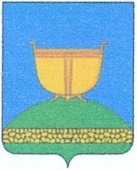 СОВЕТ ВЫСОКОГОРСКОГО
МУНИЦИПАЛЬНОГО РАЙОНА
РЕСПУБЛИКИ ТАТАРСТАНТАТАРСТАН РЕСПУБЛИКАСЫ
БИЕКТАУ МУНИЦИПАЛЬРАЙОН СОВЕТЫ   Кооперативная ул., 5, пос. ж/д станция Высокая Гора,	Кооперативная ур., 5, Биектау т/ю станциясе поселогы,    Высокогорский район, Республика Татарстан, 422700	Биектау районы, Татарстан Республикасы, 422700    Тел.: +7 (84365) 2-30-50, факс: 2-30-86, e-mail: biektau@tatar.ru, www.vysokaya-gora.tatarstan.ru                     РЕШЕНИЕ                                                                  КАРАР               27 декабря 2018 года                                                        № 273Об установлении лимитов автомашин для бюджетных учреждений и аппарата управления Высокогорского муниципального района В целях упорядочения расходов на содержание служебного автотранспорта и эффективного использования бюджетных средств Совет Высокогорского муниципального районаРЕШИЛ:Установить лимит служебных автомобилей в органах муниципальной власти в следующих количествах:Установить лимиты на автомашины и автобусы в учреждениях социально-культурной сферы в следующих количествах:3. Обнародовать настоящее решение путем размещения на официальном сайте Высокогорского муниципального района в информационно-телекоммуникационной сети Интернет по веб-адресу: http://vysokaya-gora.tatarstan.ru.4. Контроль за исполнением настоящего решения возложить на постоянную комиссию по бюджету, финансам и экономической политике Совета Высокогорского муниципального района.  Председатель Совета,Глава муниципального района                                                                 Р.Г.Калимуллин№ п/пНаименование органа властиКоличество автомобилей (шт)1Совет муниципального района52Исполком муниципального района73МКУ «Финансово-бюджетная палата Высокогорского муниципального района»14Палата земельных и имущественных отношений15МКУ Отдел по делам молодежи и спорта16Контрольно-счетная палата17Айбашское поселение18Альдермышское поселение19Алан-Бексерское поселение110Березкинское поселение111Большековалинское поселение112Большебитаманское поселение113Бирюлинское поселение114Высокогорское поселение215Дачное поселение116Дубъязское поселение117Иске-Казанское поселение118Казакларское поселение119Красносельское поселение120Куркачинское поселение121Мемдельское поселение122Мульминское поселение123Семиозерское поселение124Село-Алатское поселение125Суксинское поселение126Ташлы-Ковалинское поселение127Усадское поселение128Чернышевское поселение129Чепчуговское поселение130Шапшинское поселение131Ямашурминское поселение1Всего42№ п/пНаименование учрежденияКол-во автомашин в шт.Примечание1МКУ Отдел культуры (ЦДК, ЦБЦС)86 служебных, 2 автобуса2МКУ «Отдел образования Высокогорского муниципального района» (ЦБ РОО, МОУ ДОД «Каскад», МОУ ДООД ДООЦ «Тулпар», ИМЦ)7служебные3МБУ ДЮСШ2для перевозки детей4МБУ «Спортивный комплекс»32-служебные,             1 для перевозки детей5МБУ ДЮСШ «Биектау»4для перевозки детей6ДОЛ «Чирша»1служебная7МБОУ «Айбашская средняя общеобразовательная школа»1для перевозки учащихся8МБОУ «Большебитаманская средняя общеобразовательная школа»1для перевозки учащихся9МБОУ «Большековалинская средняя общеобразовательная школа»1для перевозки учащихся10МБОУ «Высокогорская средняя общеобразовательная школа  №3»2для перевозки учащихся11МБОУ «Озерная средняя общеобразовательная школа»1для перевозки учащихся12МБОУ «Ямашурминская средняя общеобразовательная школа»2для перевозки учащихся13МБОУ «Село-Алатская средняя общеобразовательная школа»1для перевозки учащихся14МБОУ «Бирюлинская средняя общеобразовательная школа»1для перевозки учащихся15МБОУ «Альдермышская средняя общеобразовательная школа»3для перевозки учащихся16МБОУ «Березкинская основная школа»1для перевозки учащихся17МБОУ «Суксинская средняя общеобразовательная школа»1для перевозки учащихся18МБОУ «Мемдельская средняя общеобразовательная школа»1для перевозки учащихся19МБОУ «Дубъязская средняя общеобразовательная школа»2 для перевозки учащихся20МБОУ «Мульминская средняя общеобразовательная школа»2для перевозки учащихся21МБОУ «Шуманская средняя общеобразовательная школа»1для перевозки учащихся22МБУ «Теплосервис»1служебнаяВсего47